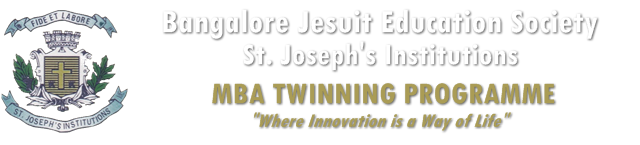 REVISED CALENDER OF EVENTSDear Students, Kindly take note of revised calendar of events for ensuing semester and the commencement of next semester Summer Vacation: 8, 15, 22, 29 of May  and 5 June 2022Students are requested to judiciously utilize the vacation for preparation of end semester examination Commencement of Class after Summer Vacation for Completion of Syllabus and Revision classes12 and 19 June, 2022All the students are compulsorily attend  classes to meet the attendance requirement and utilize the revision classesI Semester Examination fee payment datesBetween 1st June to 15th June 2022 Step 1- The students are expected to fill the online examination form correctly indicating student’s details, subject codes to ensure completeness for acceptance. Step 2- Online payment of Rs 1500/- has to be paid through institution online platform for taking up end semester examination.Step 3 – Down load the hall ticket and retain the soft copy and carry the hard copy during all the examination days Note: Students who do not pay the examination fees are not eligible for issue of hall ticket and take-up examinationII Semester University Fee payments datesBetween 1st June to 19th June  2022II Semester University fee of Rs 10000/- should be paid at any branch of Indian Bank collecting  University fees Challans form office Kindly retain student copy and submit the Bank acknowledged College and University hard challan to office within 3 working days Note: Students who do not pay the II Semester University  fee are not eligible for issue of hall ticket and take-up examinationLast Contact class for I SemesterSunday 19th June 2022Students are expected to compulsorily attend the last contact classes to get the latest updates on examination and other academic matters Issue of Hall tickets datesBetween 19 to 26th June 2022Students eligible to collect hall tickets as per the schedule only after meeting the attendance eligibility, examination and semester fee payment Students with Shortage of attendance ( Less than 75%)  will penalized Examination preparation break20 June to 13th July 2022 Students are expected to use Solved questions bank, study materials, lecture notes and other online university resources for preparation  to best results I Semester University Examination Dates14 to 18 July, 2022As I semester examination are held on continuously during weekdays, Plan your personal, professional and social commitments keeping examination schedule in mind.The details examination time table will be notified shortly Commencement of II Semester Contact ClassesSunday 31st July 2022Attending first day of II Semester is compulsory. *Kindly note: Any change in the above schedule will be notified through website, email and official class whatsApp group Director                                                                                                                Dean & Coordinator 